泰 山 学 院 教 务 处                        教处字〔2019〕54号关于统计报送教研室名单及教研室主任名单的通知各单位：：根据《泰山学院教研室管理条例》（泰院政发[2012]121号）等文件的有关规定,为加强我校各项教学和研究工作，强化公共课程管理、提升教育教学水平，现统计我校各教学单位的教研室设置等事宜。专人负责请各单位教学院长负责，安排专人填好附件中表格。材料要求纸质版表格由院长审核签字并加盖公章，电子版发送邮箱690184775@qq.com。报送时间纸质材料请于12月9日—10日报送教务处A221房间。附件：泰山学院教研室及教研室主任、副主任统计表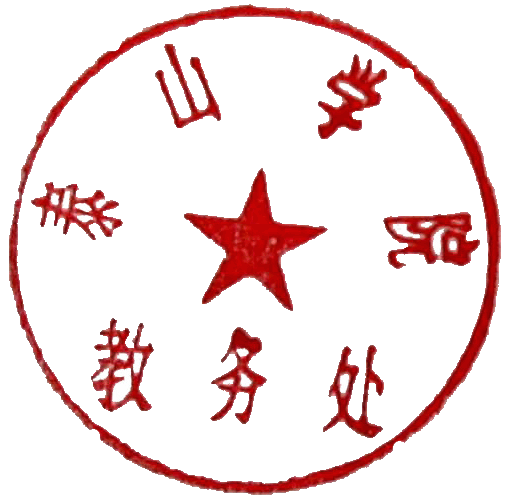 2019年11月26日泰山学院教研室及教研室主任、副主任统计表教学单位（章）    院长签字：        填表人：单位名称教研室名称教研室主任教研室副主任